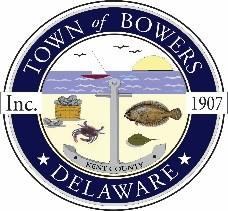 Town of Bowers3357 Main St., Frederica, DE19946(302)572-9000Bowersbeach.delaware.govTOWN MEETINGAGENDAThursday, April 13, 2023Meeting to be brought to order at 7:00pmJoin Zoom Meetinghttps://us02web.zoom.us/j/81637027688?pwd=bHNERkQzL1dSbUJocnZPQUZEZGJzUT09Meeting ID: 816 3702 7688Passcode: 066670Pledge of AllegianceMINUTES AND REPORTSMeeting Minutes Approval from March 2023Treasurer’s ReportApproval for February 2023 and March 2023COMMITTEE REPORTSParking LotWatermen’s ParkParks and Recreation Planning/Zoning Code RevisionsPublic WaterStreetsCode EnforcementBoard of AdjustmentsOLD BUSINESSDrainageTown ElectionNEW BUSINESSMuseum RenovationUD Local Government Management Fellow (LGMF)Upcoming Museum EventsRESIDENT CONCERNS/TOPICSCOUNCIL COMMENTSReminder: please notify Ada Puzzo or Shirley Pennington by the first Thursday of every monthif you have a concern or topic you would like to address at the next Town Meeting